МИНИСТЕРСТВОЭКОНОМИЧЕСКОГО РАЗВИТИЯ ПРИДНЕСТРОВСКОЙ МОЛДАВСКОЙ РЕСПУБЛИКИП Р И К А З31 марта 2022 года							                          № 296 г. ТираспольО введении в действие нормативных документов по стандартизации на территории Приднестровской Молдавской Республики(опубликование в газете «Приднестровье» от 9 апреля 2022 года № 62)В соответствии с Законом Приднестровской Молдавской Республики от 23 ноября 1994 года «О стандартизации» (СЗМР 94-4) с изменениями и дополнением, внесенным законами Приднестровской Молдавской Республики от 10 июля 2002 года № 152-ЗИД-III (САЗ 02-28), от 24 декабря 2012 года № 259-ЗИ-V (САЗ 12-53), от 30 декабря 2013 года 
№ 289-ЗИД-V (САЗ 14-1), от 21 января 2014 года № 35-ЗИ-V (САЗ 14-4), Постановлением Верховного Совета Приднестровской Молдавской Республики от 21 мая 2002 года № 584 «О признании рамочной нормой права на территории Приднестровской Молдавской Республики Соглашения «О проведении согласованной политики в области стандартизации, метрологии и сертификации» (с оговоркой) Межгосударственного совета по стандартизации, метрологии и сертификации» (САЗ 02-21), на основании поручения Правительства Приднестровской Молдавской Республики от 9 февраля 2022 года 
№ 01-30/2 по пункту 3 протокола совещания от 8 февраля 2022 года № 01-30/2 (вх. № 01-19/1128 от 9 февраля 2022 года) и в целях актуализации нормативной базы стандартовприказываю:1. Ввести в действие на территории Приднестровской Молдавской Республики следующие государственные стандарты Приднестровской Молдавской Республики:а) без редакционных изменений:1) ГОСТ ПМР ГОСТ Р 53794-2022 «Информация о недрах геологическая. Термины и определения», гармонизированный с ГОСТ Р 53794-2010;2) ГОСТ ПМР ГОСТ Р 53795-2022 «Изучение недр геологическое. Термины и определения», гармонизированный с ГОСТ Р 53795-2010;б) с редакционными изменениями, соответствующими требованиям законодательства Приднестровской Молдавской Республики:1) ГОСТ ПМР ГОСТ Р 53579-2022 «Система стандартов в области геологического изучения недр (СОГИН). Отчет о геологическом изучении недр. Общие требования к содержанию и оформлению», гармонизированный с ГОСТ Р 53579-2009;2) ГОСТ ПМР ГОСТ Р 53797-2022 «Геологическая информация о недрах. Основные положения и общие требования», гармонизированный с ГОСТ Р 53797-2010;3) ГОСТ ПМР ГОСТ Р 59071-2022 «Охрана окружающей среды. Недра. Термины и определения», гармонизированный с ГОСТ Р 59071-2020.2. На официальном сайте Министерства экономического развития Приднестровской Молдавской Республики (http://minregion.gospmr.org/index.php/gos-reestry) в двухнедельный срок со дня официального опубликования настоящего Приказа разместить тексты либо ссылки на сайты, содержащие тексты введенных нормативных документов, согласно пункта 1 настоящего Приказа.3. Настоящий Приказ вступает в силу со дня, следующего за днем его официального опубликования в газете «Приднестровье».Заместитель Председателя Правительства – министр экономического развития Приднестровской Молдавской Республики                                                С.А. Оболоник  МИНИСТЕРУЛ ДЕЗВОЛТЭРИЙ ЕКОНОМИЧЕАЛ РЕПУБЛИЧИЙМОЛДОВЕНЕШТЬ НИСТРЕНЕ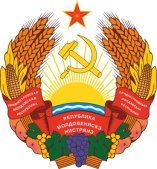 МIНIСТЕРCТВО ЕКОНОМIЧНОГО РОЗВИТКУПРИДНIСТРОВСЬКОIМОЛДАВСЬКОI РЕСПУБЛIКИ